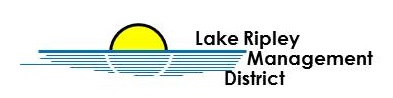 Weed Harvester Position for Lake Ripley Management District	3/15/2023	PURPOSE AND SCOPEThe Lake Ripley Management District (District) is a local, special-purpose unit of government dedicated to improving and protecting the water quality, ecological health, and recreational values of Lake Ripley. The District is seeking seasonal, mechanical lake weed harvester operators. The approximate dates for this seasonal position are June 1st to October 1st with flexibility on either end. Hours are generally 8am-noon Monday-Friday with some flexibility. The season may be shortened or extended depending on year-to-year plant growth conditions.
Minimum Qualifications:Operators need to be at least 18 years old, possess a valid driver's license, (CDLs preferred), have competence operating heavy equipment, perform occasional heavy lifting, conduct basic equipment maintenance, communicate and coordinate work schedules with fellow crew members, and be able to follow established harvesting guidance and policies as set forth by the Lake Manager and the Board of Directors. Ability and willingness to perform occasional additional duties such as light groundskeeping tasks, or parts pick up or deliveries, is preferred. The highest level of honesty and dependability is expected of all operators.Training:All new operators shall participate in an orientation meeting and on-the-water training under the direction of the Lake Manager or other Board-designated person. New operators must attend a harvesting training seminar. Operators must be able to demonstrate a strong work ethic, as well as competence in running/maintaining the equipment and following an approved harvesting plan. Compensation: All part-time, seasonal employees shall start out earning a wage of $16 hour with a $2/hour premium for those with a Commercial Driver's License (CDL). Any specialized mechanical work beyond routine equipment maintenance shall be reimbursed at a rate of $21/hour. Returning employees who work more than 35 hours per season may receive a $1/hour increase. Scheduling: Operators must be generally available to work during approved time blocks throughout the harvesting period. Weekly time blocks are currently 8 am –12:00 pm Monday through Friday, corresponding largely with the lake’s slow-no-wake times. Availability in the days preceding summer holiday weekends are especially important. This provides, if needed, a maximum of 17.5 hours per week of harvesting time, with additional time possible for maintenance. REVIEW PROCESS
The hired employee will receive a copy of the Employee Handbook. The employee will have a monthly check-in with the Lake Manager and the Chairperson to discuss their work and corresponding goals. EQUAL OPPORTUNITY EMPLOYER It is the policy of the Lake Ripley Management District not to discriminate against any applicant for employment, or any employee, because of age, color, sex, disability, national origin, race, religion, or veteran status.To Apply:Interested candidates shall submit a cover letter, resume, and contact information for at least three (3) references to the Lake Manager. Applications will be accepted until 5 pm April 28, 2023. Position open until filled.The hired employee will receive a copy of the Employee Handbook. The employee will have a monthly check-in with the Lake Manager and the Chairperson to discuss their work and corresponding goals. Please Send Application Materials To:Lake Ripley Management District, N4450 County Road A, Cambridge, WI 53523ORElectronic versions can be emailed to the Lake Manager at Lake.manager@tn.oakland.jefferson.wi.gov.